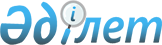 Ақмола облысының Сiлетi аудандық сотын, Ақтөбе облысының Исатай аудандық сотын, Жамбыл облысының Шу қалалық сотын және Талдықорған облысының Бөрлiтөбе аудандық сотын тарату туралыҚазақстан Республикасы Президентiнiң Жарлығы 1997 жылғы 1 сәуiрдегi N 3435
     Ақмола облысының Сiлетi ауданының, Ақтөбе облысының Исатай 
ауданының, Талдықорған облысының Бөрлiтөбе ауданының таратылуына және
Жамбыл облысының Шу қаласының аудандық маңызы бар қалалар санатына
жатқызылып, оның Жамбыл облысының Шу ауданының құрамына енгiзiлуiне
байланысты қаулы етемiн:
     1. Мыналар таратылсын:
     1) Ақмола облысының Сiлетi аудандық соты;
     2) Ақтөбе облысының Исатай аудандық соты;
     3) Жамбыл облысының Шу қалалық соты;
     4) Талдықорған облысының Бөрлiтөбе аудандық соты.
     2. Осы Жарлық қол қойылған күнiнен бастап күшiне енедi.

     Қазақстан Республикасының
            Президентi
      
      


					© 2012. Қазақстан Республикасы Әділет министрлігінің «Қазақстан Республикасының Заңнама және құқықтық ақпарат институты» ШЖҚ РМК
				